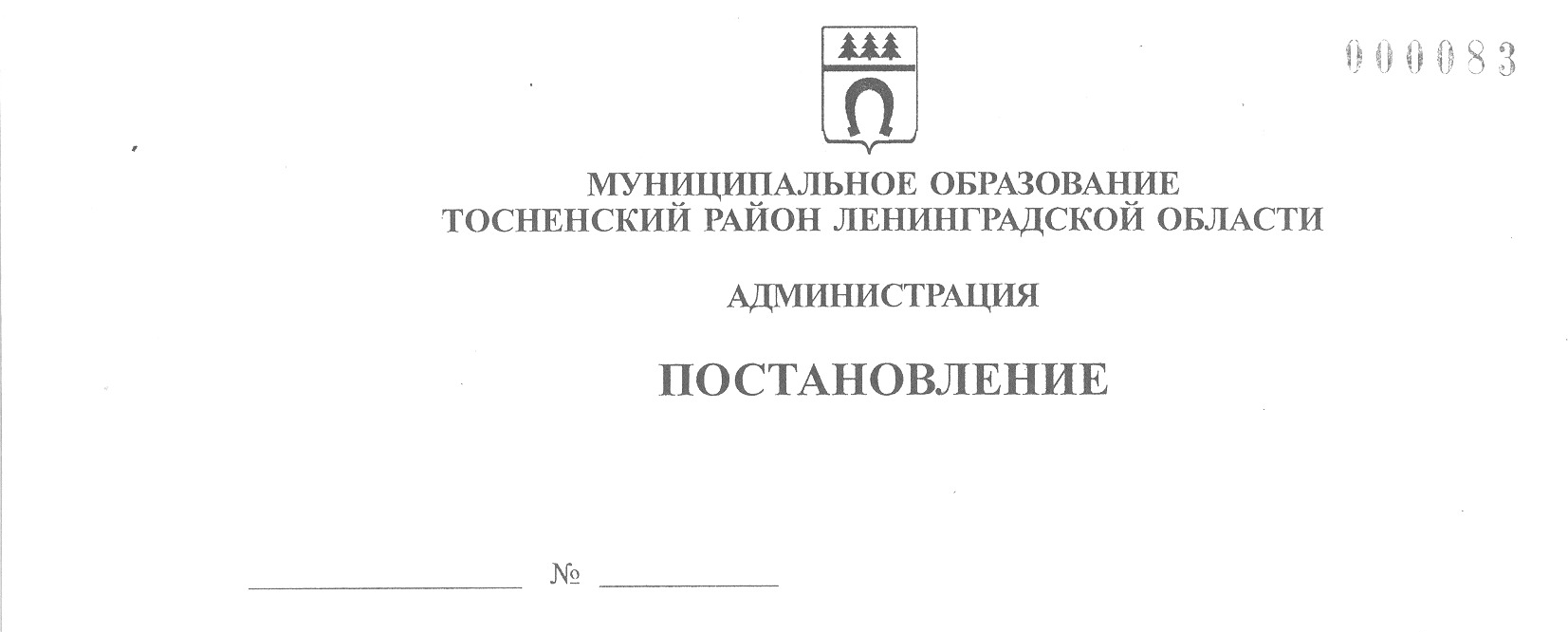 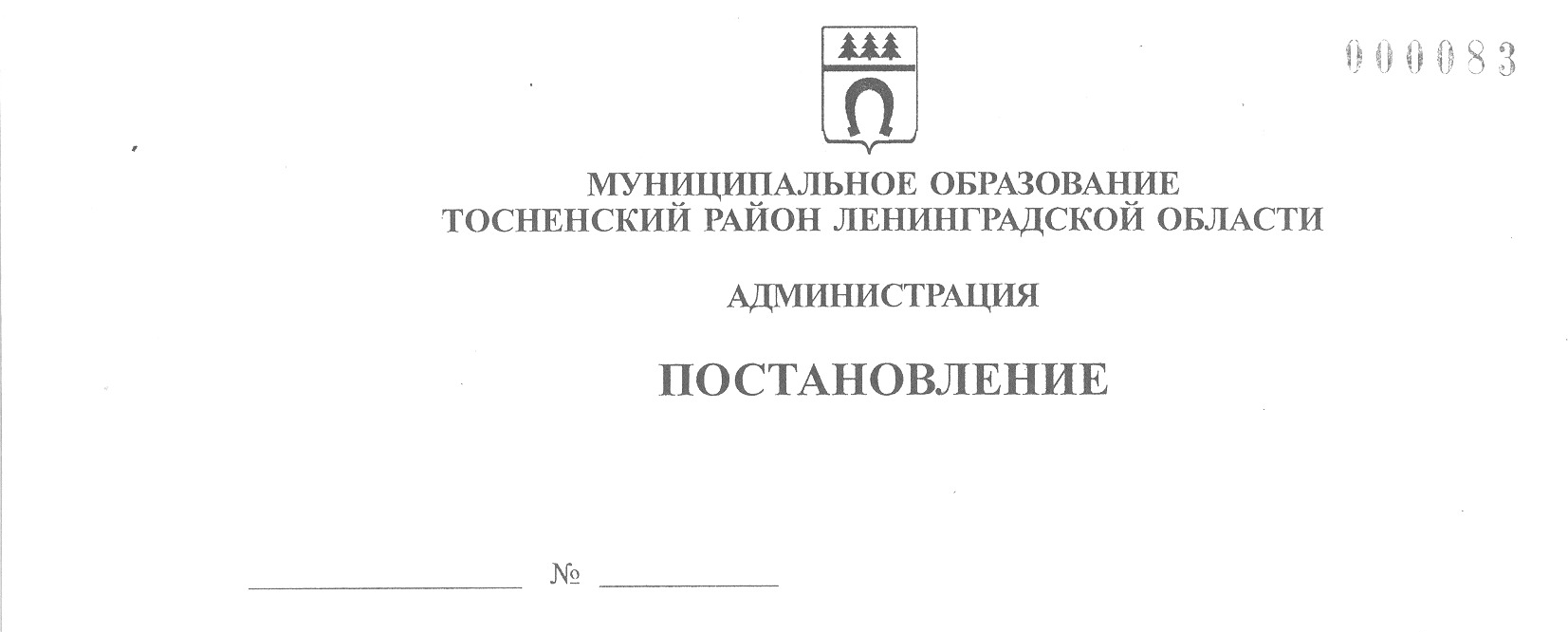 28.01.2021                                134-паО внесении изменений в постановление администрации муниципального образования Тосненский район Ленинградской области от 28.05.2020 № 923-па «Об утверждении Порядка согласования размещения информационных конструкций на территории Тосненского городского поселения Тосненского муниципального района Ленинградской области» Администрация муниципального образования Тосненский район Ленинградской области ПОСТАНОВЛЯЕТ:Внести в постановление администрации муниципального образования Тосненский район Ленинградской области от 28.05.2020 № 923-па «Об утверждении Порядка согласования размещения информационных конструкций на территории Тосненского городского поселения Тосненского муниципального района Ленинградской области» следующие изменения: - в п. 2.2 Порядка слова «К заявлению о направлении на утверждение Паспорта фасадов объекта Заявитель прикладывает следующие документы» заменить словами «К Заявлению»;- п. 2.3 Порядка изложить в редакции: «Отказ в выдаче согласования размещения информационной конструкции выносится в случае предоставления Заявления, несоответствующего требованиям Приложения 1 настоящего Порядка, а также несоответствия размещаемой информационной конструкции Правилам благоустройства территории Тосненского городского поселения Тосненского муниципального района Ленинградской области, в том числе в случае размещения информационной конструкции на объектах коммерческого назначения без разработанной архитектурно-художественной концепции, определяющей размещение, цветовое решение, размер и конструкцию информационной конструкции».2.	Комитету по архитектуре и градостроительству администрации муниципального образования Тосненский район Ленинградской области направить в пресс-службу комитета по организационной работе, местному самоуправлению, межнациональным и межконфессиональным отношениям администрации муниципального образования Тосненский район Ленинградской области настоящее постановление для опубликования и обнародования в порядке, установленном Уставом Тосненского городского поселения Тосненского муниципального района Ленинградской области.23.	Пресс-службе комитета по организационной работе, местному самоуправлению, межнациональным и межконфессиональным отношениям администрации муниципального образования Тосненский район Ленинградской области обеспечить официальное опубликование и обнародование настоящего постановления в порядке, установленном Уставом Тосненского городского поселения Тосненского муниципального района Ленинградской области.4.	Контроль за исполнением постановления возложить на заместителя главы администрации муниципального образования Тосненский район Ленинградской области Ануфриева О.А.Глава администрации 							    А.Г. КлементьевЛапкина Анна Сергеевна, 8(81361)32515 6 га